Hayton and Burnby Parish Councilwww.haytonandburnbypc.co.ukTel: 01430 860867 Mob: 07533639901 Email; c.p.worrall@btinternet.comClerk: Chris Worrall. 26 Chapelfields, Holme on Spalding Moor, YORK. YO43 4DHDear CouncillorA meeting of Hayton and Burnby Parish Council will be held on Thursday 27th March 2014 in Hayton Village Hall, at 7.30pm.  You are summoned to attend, if you are unable to attend, would you please contact me in order that I can record your apologies.Chris Worrall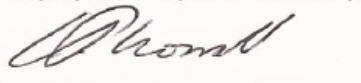 Parish Council Clerk23/03/14Public Session. Welcome and Apologies.61/14 Minutes of meeting held on 20th February 2014. Declaration of Interest.  The Parish Councils Code of Conduct. To record any declarations of interest by any member in respect of items on this agenda.   62/14 Matters arising.Beck Clearance/Drains in Burnby and Hayton. Update. Martin Clarke has offered to meet the Parish to discuss the future up keep and maintenance of the beck and to discuss the issues at Sykes Dyke culvert.ERYC Community grants update. Adoption of Health and Safety Policy.Heritage Projects.  On-going.Ragwort on A1079.  On-going.Village Hall update.  Community Projects.63/14 PlanningConversion of a garage to habitable room with extension plus general alterations to internal layout including erection of a new detached double garage.Hawthorn House, Town Street, Hayton, East Riding of Yorkshire, YO42 1RRApplicant: Mrs Lesley Hogarth. Full Planning applied for.Ref 14/00773/PLFVariation of Conditions 7 (Finished floor levels) and 12 (approved plans) of planning reference 13/00664/PLFPlot 1 Land Northwest of Chapel Farm, Town Street, HAYTON, East Riding of Yorkshire, YO42 1RRApplicant: Mr JSG Horner.  Application type: Variation of Conditions.Ref: 14/00381/VAR64/14 Accounts.Community Account as of 3rd January 2014 £4,254.99Hayton Church Annual Grant £550, Burnby Church Annual Grant £500, Hayton Village Hall Annual Grant £250, Hayton News Annual Grant £50, Clerks Quarterly Salary £414.18Autela Payroll services £14.92 (£2.49 VAT Recoverable)65/14 Correspondence.East Riding Parish News March issue.Little John Auditors 2014Register of Electors.66/14 Councillors Reports.67/14 Date of the next meeting.  